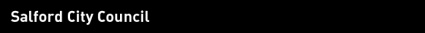 JOB DESCRIPTIONST ANDREW’S METHODIST PRIMARY SCHOOLPERSON SPECIFICATION – TEACHING ASSISTANT –  LEVEL 2The Person Specification is an important part of the recruitment process.  It should be read carefully as it will form the basis of short listing and ultimately, appointing the successful applicant.  You must demonstrate therefore, how you meet each of the following criteria in your application.SCHOOL: SCHOOL: St Andrew’s Methodist Primary SchoolSt Andrew’s Methodist Primary SchoolSt Andrew’s Methodist Primary SchoolJOB DETAILS:JOB DETAILS:Job Title:Job Title:Teaching Assistant - Level 2Teaching Assistant - Level 2Teaching Assistant - Level 2Grade:Grade:Band 2A (SCP 17-19) Band 2A (SCP 17-19) Band 2A (SCP 17-19) Directly responsible to:Directly responsible to:Head Teacher Head Teacher Head Teacher Directly responsible for:Directly responsible for:Hours of Duty:Hours of Duty:15 hours per week Term time only15 hours per week Term time only15 hours per week Term time onlySummary of Role:Summary of Role:Summary of Role:Summary of Role:Summary of Role:To work under the instruction/guidance of a teacher, to provide specific learning/care/support programmes. To enable access to learning for pupils and to assist the teacher in the management of pupils and the classroom. Work may be carried out in the classroom or outside the main teaching area. To work under the instruction/guidance of a teacher, to provide specific learning/care/support programmes. To enable access to learning for pupils and to assist the teacher in the management of pupils and the classroom. Work may be carried out in the classroom or outside the main teaching area. To work under the instruction/guidance of a teacher, to provide specific learning/care/support programmes. To enable access to learning for pupils and to assist the teacher in the management of pupils and the classroom. Work may be carried out in the classroom or outside the main teaching area. To work under the instruction/guidance of a teacher, to provide specific learning/care/support programmes. To enable access to learning for pupils and to assist the teacher in the management of pupils and the classroom. Work may be carried out in the classroom or outside the main teaching area. To work under the instruction/guidance of a teacher, to provide specific learning/care/support programmes. To enable access to learning for pupils and to assist the teacher in the management of pupils and the classroom. Work may be carried out in the classroom or outside the main teaching area. Main Duties and Responsibilities/Accountabilities:Main Duties and Responsibilities/Accountabilities:Main Duties and Responsibilities/Accountabilities:Main Duties and Responsibilities/Accountabilities:Main Duties and Responsibilities/Accountabilities:Support for the Teacher Support for the Teacher Support for the Teacher Support for the Teacher Support for the Teacher Assisting with display work and create and maintain a purposeful, orderly and supportive environment, in accordance with lesson plans.Assisting with display work and create and maintain a purposeful, orderly and supportive environment, in accordance with lesson plans.Assisting with display work and create and maintain a purposeful, orderly and supportive environment, in accordance with lesson plans.Assisting with display work and create and maintain a purposeful, orderly and supportive environment, in accordance with lesson plans.Assist with the planning of learning activities and support pupils to achieve learning goals.Assist with the planning of learning activities and support pupils to achieve learning goals.Assist with the planning of learning activities and support pupils to achieve learning goals.Assist with the planning of learning activities and support pupils to achieve learning goals.Monitor the response of pupils to learning activities and record achievements/progress as directed.Monitor the response of pupils to learning activities and record achievements/progress as directed.Monitor the response of pupils to learning activities and record achievements/progress as directed.Monitor the response of pupils to learning activities and record achievements/progress as directed.Determining the need for, and preparing and maintaining general and specialist equipment and resources and assisting pupils in their use.Determining the need for, and preparing and maintaining general and specialist equipment and resources and assisting pupils in their use.Determining the need for, and preparing and maintaining general and specialist equipment and resources and assisting pupils in their use.Determining the need for, and preparing and maintaining general and specialist equipment and resources and assisting pupils in their use.Provide detailed and regular feedback to teachers on pupils achievements, progress, problems etc. Provide detailed and regular feedback to teachers on pupils achievements, progress, problems etc. Provide detailed and regular feedback to teachers on pupils achievements, progress, problems etc. Provide detailed and regular feedback to teachers on pupils achievements, progress, problems etc. Promote good pupil behaviour, dealing with incidents in line with School Policy and encourage pupils to take responsibility for their own behaviour. Promote good pupil behaviour, dealing with incidents in line with School Policy and encourage pupils to take responsibility for their own behaviour. Promote good pupil behaviour, dealing with incidents in line with School Policy and encourage pupils to take responsibility for their own behaviour. Promote good pupil behaviour, dealing with incidents in line with School Policy and encourage pupils to take responsibility for their own behaviour. Undertake routine marking of pupils work.Undertake routine marking of pupils work.Undertake routine marking of pupils work.Undertake routine marking of pupils work.Establish constructive relationships with parents/carers.Establish constructive relationships with parents/carers.Establish constructive relationships with parents/carers.Establish constructive relationships with parents/carers.To be responsible for keeping and updating records as agreed with the teacher, through the monitoring and evaluation of pupil responses to learning activities through observation of achievement against pre-determined learning objectives.To be responsible for keeping and updating records as agreed with the teacher, through the monitoring and evaluation of pupil responses to learning activities through observation of achievement against pre-determined learning objectives.To be responsible for keeping and updating records as agreed with the teacher, through the monitoring and evaluation of pupil responses to learning activities through observation of achievement against pre-determined learning objectives.To be responsible for keeping and updating records as agreed with the teacher, through the monitoring and evaluation of pupil responses to learning activities through observation of achievement against pre-determined learning objectives.Undertake structured and agreed learning activities/teaching programmes, adjusting activities according to pupil’s responses/needs.Undertake structured and agreed learning activities/teaching programmes, adjusting activities according to pupil’s responses/needs.Undertake structured and agreed learning activities/teaching programmes, adjusting activities according to pupil’s responses/needs.Undertake structured and agreed learning activities/teaching programmes, adjusting activities according to pupil’s responses/needs.Administer routine tests and invigilate exams, and accurately record achievement and progress.Administer routine tests and invigilate exams, and accurately record achievement and progress.Administer routine tests and invigilate exams, and accurately record achievement and progress.Administer routine tests and invigilate exams, and accurately record achievement and progress.Support for the PupilsSupport for the PupilsSupport for the PupilsSupport for the PupilsSupport for the PupilsEncouraging pupils to interact and work co-operatively with others and engage all pupils in activities. Promoting independence and employing strategies to recognise and reward achievement.Encouraging pupils to interact and work co-operatively with others and engage all pupils in activities. Promoting independence and employing strategies to recognise and reward achievement.Encouraging pupils to interact and work co-operatively with others and engage all pupils in activities. Promoting independence and employing strategies to recognise and reward achievement.Encouraging pupils to interact and work co-operatively with others and engage all pupils in activities. Promoting independence and employing strategies to recognise and reward achievement.Supervise and provide particular support for pupils, including those with SEN, ensuring their safety and access to learning activities.Supervise and provide particular support for pupils, including those with SEN, ensuring their safety and access to learning activities.Supervise and provide particular support for pupils, including those with SEN, ensuring their safety and access to learning activities.Supervise and provide particular support for pupils, including those with SEN, ensuring their safety and access to learning activities.Assist with the development and implementation of individual Education/Behaviour Plans and Personal Care Programmes.Assist with the development and implementation of individual Education/Behaviour Plans and Personal Care Programmes.Assist with the development and implementation of individual Education/Behaviour Plans and Personal Care Programmes.Assist with the development and implementation of individual Education/Behaviour Plans and Personal Care Programmes.Establish constructive relationships with pupils and interact with them according to individual needs. Establish constructive relationships with pupils and interact with them according to individual needs. Establish constructive relationships with pupils and interact with them according to individual needs. Establish constructive relationships with pupils and interact with them according to individual needs. Promote the inclusion and acceptance of all pupils.Promote the inclusion and acceptance of all pupils.Promote the inclusion and acceptance of all pupils.Promote the inclusion and acceptance of all pupils.Encourage pupils to interact with others and engage in activities led by the teacher.Encourage pupils to interact with others and engage in activities led by the teacher.Encourage pupils to interact with others and engage in activities led by the teacher.Encourage pupils to interact with others and engage in activities led by the teacher.Set challenging and demanding expectations and promote self-esteem and independence.Set challenging and demanding expectations and promote self-esteem and independence.Set challenging and demanding expectations and promote self-esteem and independence.Set challenging and demanding expectations and promote self-esteem and independence.8.9.Provide feedback to pupils in relation to progress and achievements under guidance of the teacher.Provide support to pupil/s with special educational needsProvide feedback to pupils in relation to progress and achievements under guidance of the teacher.Provide support to pupil/s with special educational needsProvide feedback to pupils in relation to progress and achievements under guidance of the teacher.Provide support to pupil/s with special educational needsProvide feedback to pupils in relation to progress and achievements under guidance of the teacher.Provide support to pupil/s with special educational needsSupport for the CurriculumSupport for the CurriculumSupport for the CurriculumSupport for the CurriculumSupport for the CurriculumUndertake structured and agreed learning activities/teaching programmes, advising activities according to pupil responses.Undertake structured and agreed learning activities/teaching programmes, advising activities according to pupil responses.Undertake structured and agreed learning activities/teaching programmes, advising activities according to pupil responses.Undertake structured and agreed learning activities/teaching programmes, advising activities according to pupil responses.Undertake programmes linked to learning strategies e.g. literacy, numeracy, foundation etc. and feedback to the teacher.Undertake programmes linked to learning strategies e.g. literacy, numeracy, foundation etc. and feedback to the teacher.Undertake programmes linked to learning strategies e.g. literacy, numeracy, foundation etc. and feedback to the teacher.Undertake programmes linked to learning strategies e.g. literacy, numeracy, foundation etc. and feedback to the teacher.Support the use of ICT in learning activities and develop pupil’s competence and independence in its use.Support the use of ICT in learning activities and develop pupil’s competence and independence in its use.Support the use of ICT in learning activities and develop pupil’s competence and independence in its use.Support the use of ICT in learning activities and develop pupil’s competence and independence in its use.Prepare, maintain and use equipment/resources required to meet the lesson plans/relevant learning activity and assess pupils in their use.Prepare, maintain and use equipment/resources required to meet the lesson plans/relevant learning activity and assess pupils in their use.Prepare, maintain and use equipment/resources required to meet the lesson plans/relevant learning activity and assess pupils in their use.Prepare, maintain and use equipment/resources required to meet the lesson plans/relevant learning activity and assess pupils in their use.General TasksGeneral TasksGeneral TasksGeneral TasksGeneral TasksBe aware of and comply with policies and procedures relating to Child Protection, health, safety and security, confidentiality and data protection, reporting all concerns to an appropriate person.Be aware of and comply with policies and procedures relating to Child Protection, health, safety and security, confidentiality and data protection, reporting all concerns to an appropriate person.Be aware of and comply with policies and procedures relating to Child Protection, health, safety and security, confidentiality and data protection, reporting all concerns to an appropriate person.Be aware of and comply with policies and procedures relating to Child Protection, health, safety and security, confidentiality and data protection, reporting all concerns to an appropriate person.Contribute to the overall ethos/work/aims of the school.Contribute to the overall ethos/work/aims of the school.Contribute to the overall ethos/work/aims of the school.Contribute to the overall ethos/work/aims of the school.Attend and participate in relevant meetings as required.Attend and participate in relevant meetings as required.Attend and participate in relevant meetings as required.Attend and participate in relevant meetings as required.To assist in meeting the physical care needs of students as required.To assist in meeting the physical care needs of students as required.To assist in meeting the physical care needs of students as required.To assist in meeting the physical care needs of students as required.To provide clerical/admin support e.g. photocopying, typing, filing, administer coursework etc.To provide clerical/admin support e.g. photocopying, typing, filing, administer coursework etc.To provide clerical/admin support e.g. photocopying, typing, filing, administer coursework etc.To provide clerical/admin support e.g. photocopying, typing, filing, administer coursework etc.Safeguarding The postholder must be aware of child protection issues and the need for confidentiality and to identify to the named child protection colleague in school, concerns in respect of individual children.  Safeguarding The postholder must be aware of child protection issues and the need for confidentiality and to identify to the named child protection colleague in school, concerns in respect of individual children.  Safeguarding The postholder must be aware of child protection issues and the need for confidentiality and to identify to the named child protection colleague in school, concerns in respect of individual children.  Safeguarding The postholder must be aware of child protection issues and the need for confidentiality and to identify to the named child protection colleague in school, concerns in respect of individual children.  Review Arrangements:Review Arrangements:Review Arrangements:Review Arrangements:Review Arrangements:The details contained in this Job Description reflect the content of the job at the date it was prepared.  It should be remembered, however, that it is inevitable that over time, the nature of individual jobs will change, existing duties may no longer be required and other duties may be gained without changing the general nature of the duties or the level of responsibility entailed.  Consequently, the council will expect to revise this Job Description from time to time and will consult with the postholder at the appropriate time.The details contained in this Job Description reflect the content of the job at the date it was prepared.  It should be remembered, however, that it is inevitable that over time, the nature of individual jobs will change, existing duties may no longer be required and other duties may be gained without changing the general nature of the duties or the level of responsibility entailed.  Consequently, the council will expect to revise this Job Description from time to time and will consult with the postholder at the appropriate time.The details contained in this Job Description reflect the content of the job at the date it was prepared.  It should be remembered, however, that it is inevitable that over time, the nature of individual jobs will change, existing duties may no longer be required and other duties may be gained without changing the general nature of the duties or the level of responsibility entailed.  Consequently, the council will expect to revise this Job Description from time to time and will consult with the postholder at the appropriate time.The details contained in this Job Description reflect the content of the job at the date it was prepared.  It should be remembered, however, that it is inevitable that over time, the nature of individual jobs will change, existing duties may no longer be required and other duties may be gained without changing the general nature of the duties or the level of responsibility entailed.  Consequently, the council will expect to revise this Job Description from time to time and will consult with the postholder at the appropriate time.The details contained in this Job Description reflect the content of the job at the date it was prepared.  It should be remembered, however, that it is inevitable that over time, the nature of individual jobs will change, existing duties may no longer be required and other duties may be gained without changing the general nature of the duties or the level of responsibility entailed.  Consequently, the council will expect to revise this Job Description from time to time and will consult with the postholder at the appropriate time.Date Job Description prepared/revised:Date Job Description prepared/revised:Date Job Description prepared/revised:Date Job Description prepared/revised:27.11.17Prepared by:Prepared by:Prepared by:Prepared by:Head TeacherAgreed by PostholderAgreed by PostholderAgreed by PostholderAgreed by PostholderCRITERIAESSENTIALDESIRABLETO BE MEASURED BYSKILLSAbility to communicate clearly with adults and childrenAbility to work in a team situation under supervision of class teacher.Have a flexible approach to workAbility to use initiative and work independentlyAbility to work in partnership with parents and carersBe ELKLAN trained (or w willingness to train)Level 2 TA qualification (or equivalent)Up to date First Aid Training (or a willingness to train)Application Form and InterviewEXPERIENCEExperience of dealing with children of primary age.-    Experience of clerical duties  Experience of Art/Display workExperience of children in EYS- Experience of recording and                monitoring dataApplication Form and InterviewKNOWLEDGEHave some understanding of the needs of young learnersHave some understanding of the New Primary CurriculumBe able to use a range of positive behaviour strategiesBe  able to deliver phonics programmes- Have a basic knowledge of first              Aid-Training in Pediatric first aid.- Experience of working with children with Special Educational Needs or disabilitiesApplication Form and InterviewPERSONAL QUALITIESHave a patient and understanding disposition towards children and enjoy being in their companyA commitment to positive behavior management strategiesBe willing to contribute to all areas of school lifeBe resourceful and flexible in adapting the curriculum to meet particular needsApplication Form and Interview